Dohkkehuvvon Dutkan- ja oahppostivrras 17.09.20, áššis 23/20, Public áššenr. 20/00451-4.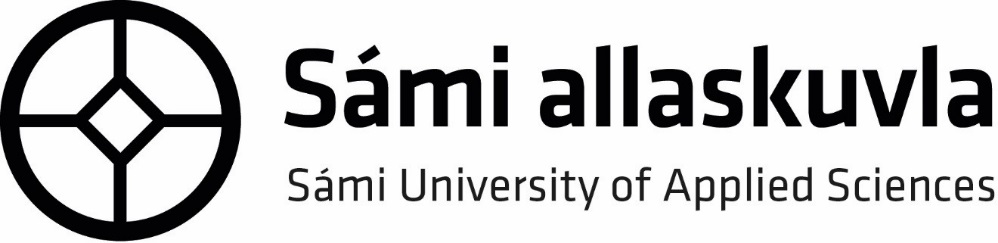 Masterbarggu bagadallanšiehtadus Sámi journalistihka mastergráda álgoálbmot perspektiivvasSámi oahpaheaddjeoahpuid ja álgoálbmotjournalistihka goahti Sámi allaskuvlaBagadallanšiehtadus lea vuođđuduvvon Sámi journalistihka mastergráda álgoálbmot prográmmaplánaide ja fágaplánaide, mastergráda gáibádusaid láhkaásahus, https://lovdata.no/dokument/SF/forskrift/2005-12-01-1392, Sámi allaskuvlla eksámena ja loahpalaš árvvoštallama láhkaásahussii http://samas.no/se/studeanttaide/njuolggadusat ja Universitehta ja allaskuvlla láhkii, https://lovdata.no/dokument/NL/lov/2005-04-01-15 . 
Bagadallan čadno oahpporiektái ja lea vuoigatvuohta ja vejolašvuohta studentii geas lea oahpporiekti guoskevaš oahpus, muhto maid geatnegasvuohta, go lea eaktun vai sáhttá máhcahit masterdutkosa sensoriidda árvvoštallama váras. Bagadallanšiehtadus addo bagadallái ja galgá vuolláičállot sihke bagadalli(-id), ja studeantta bealis. Studeanta galgá bidjat mielddusin prošeaktačilgehusa/dutkanplána mii dohkkehuvvo fágakoordináhtora ja bagadalli bealis, dihto áigemeari siskkobealde. Vejolaš rievdadusat bagadallanšiehtadusas, jogo bagadalli, permišuvdna/ guhkideapmi dahje eará galget ovddiduvvot ja dohkkehuvvot SOÁJ-goađis.Oahppoprográmma fágalaš koordináhtoris lea ovddasvástádus čuovvulit dán šiehtadusa. Fágalaš koordináhtor ja bagadalli šiehtadallaba dehálaš áigemeriid ja sisaaddimiid fárrolaga masterstudeanttaiguin. Dát šiehtadus čatná studeantta, bagadalli ja ásahusa. Buot oasseváldit galget aktiivvalaččat bargat dan guvlui ahte bargu ovdána ja gárvána áigemeari siskkobealde.Bagadallanšiehtadus lea vuođđuduvvon Sámi journalistihka mastergráda álgoálbmot prográmmaplánaide ja fágaplánaide, mastergráda gáibádusaid láhkaásahus, https://lovdata.no/dokument/SF/forskrift/2005-12-01-1392, Sámi allaskuvlla eksámena ja loahpalaš árvvoštallama láhkaásahussii http://samas.no/se/studeanttaide/njuolggadusat ja Universitehta ja allaskuvlla láhkii, https://lovdata.no/dokument/NL/lov/2005-04-01-15 . 
Bagadallan čadno oahpporiektái ja lea vuoigatvuohta ja vejolašvuohta studentii geas lea oahpporiekti guoskevaš oahpus, muhto maid geatnegasvuohta, go lea eaktun vai sáhttá máhcahit masterdutkosa sensoriidda árvvoštallama váras. Bagadallanšiehtadus addo bagadallái ja galgá vuolláičállot sihke bagadalli(-id), ja studeantta bealis. Studeanta galgá bidjat mielddusin prošeaktačilgehusa/dutkanplána mii dohkkehuvvo fágakoordináhtora ja bagadalli bealis, dihto áigemeari siskkobealde. Vejolaš rievdadusat bagadallanšiehtadusas, jogo bagadalli, permišuvdna/ guhkideapmi dahje eará galget ovddiduvvot ja dohkkehuvvot SOÁJ-goađis.Oahppoprográmma fágalaš koordináhtoris lea ovddasvástádus čuovvulit dán šiehtadusa. Fágalaš koordináhtor ja bagadalli šiehtadallaba dehálaš áigemeriid ja sisaaddimiid fárrolaga masterstudeanttaiguin. Dát šiehtadus čatná studeantta, bagadalli ja ásahusa. Buot oasseváldit galget aktiivvalaččat bargat dan guvlui ahte bargu ovdána ja gárvána áigemeari siskkobealde.STUDEANTA DIEĐUTSTUDEANTA DIEĐUTNamma:Namma:Boastačujuhus: Boastačujuhus: Telefonnummir:E-boastačujuhus:BAGADALLI(T) Goahti nammada studentii bagadalli, ja sáhttá maiddái leat dárbu oažžut mielbagadalli. Váldobagadallis lea váldoovddasvástádus čuovvulit ásahusa šiehtadusa ja fállat ja šiehttat bagadallama studentii šiehttaduvvon áigodaga siskkobealde. Studeanttas lea riekti oažžut bagadallama iežas masterbargui progrešuvdnašiehtadusa mielde. Jus bagadalli pláne dutkat dahje bargat eará doaimmaid šiehtadusáigodagas, mat sáhttet váikkuhit studeantabagadallamii, de galgá studeanta dan birra juo oažžut dieđu dalle go bagadallanšiehtadus vuolláičállo.  Muđui čujuhuvvo dokumentii Njuolggadusat – rievttit ja vuoigatvuođat masterbagadallamis Sámi oahpaheaddjeoahpuid ja álgoálbmotjournalistihka goađis. BAGADALLI(T) Goahti nammada studentii bagadalli, ja sáhttá maiddái leat dárbu oažžut mielbagadalli. Váldobagadallis lea váldoovddasvástádus čuovvulit ásahusa šiehtadusa ja fállat ja šiehttat bagadallama studentii šiehttaduvvon áigodaga siskkobealde. Studeanttas lea riekti oažžut bagadallama iežas masterbargui progrešuvdnašiehtadusa mielde. Jus bagadalli pláne dutkat dahje bargat eará doaimmaid šiehtadusáigodagas, mat sáhttet váikkuhit studeantabagadallamii, de galgá studeanta dan birra juo oažžut dieđu dalle go bagadallanšiehtadus vuolláičállo.  Muđui čujuhuvvo dokumentii Njuolggadusat – rievttit ja vuoigatvuođat masterbagadallamis Sámi oahpaheaddjeoahpuid ja álgoálbmotjournalistihka goađis. Bagadalli namma: Kantuvračujuhus / Telefonnummir / E-boastačujuhus: Mielbagadalli namma:Kantuvračujuhus / Telefonnummir / E-boastačujuhus: OAHPPOPROGRÁMMAOahppoprográmma (merke):          Sámi journalistihkka mastergráda álgoálbmot perspektiivvas (90 oč) – 30 oč masterbarguSámi journalistihkka mastergráda álgoálbmot perspektiivvas (120 oč) – 60 oč masterbarguOAHPPOPROGRÁMMAOahppoprográmma (merke):          Sámi journalistihkka mastergráda álgoálbmot perspektiivvas (90 oč) – 30 oč masterbarguSámi journalistihkka mastergráda álgoálbmot perspektiivvas (120 oč) – 60 oč masterbarguPROGREŠUVDNABuot eará oasit oahpus, galget čađahuvvon ja cevzon ovdal go studeanta beassá geiget masterbarggu. Studeanttas lea vejolašvuohta ohcat beassat geiget masterbarggu ovdal, jus leat earenoamáš ákkat dasa. Lea studeanta ovddasvástádus gozihit ahte buot oasit oahpus leat čađahuvvon ovdal geige masterbarggu. Maiddái gáibádusat beassat eksámenii galget leat dohkkehuvvon ovdal masterbarggu sisaaddima (geahča masterbarggu fágaplánas).PROGREŠUVDNABuot eará oasit oahpus, galget čađahuvvon ja cevzon ovdal go studeanta beassá geiget masterbarggu. Studeanttas lea vejolašvuohta ohcat beassat geiget masterbarggu ovdal, jus leat earenoamáš ákkat dasa. Lea studeanta ovddasvástádus gozihit ahte buot oasit oahpus leat čađahuvvon ovdal geige masterbarggu. Maiddái gáibádusat beassat eksámenii galget leat dohkkehuvvon ovdal masterbarggu sisaaddima (geahča masterbarggu fágaplánas).MASTERBARGU Prošeaktačilgehus/ dutkanplána galgá hábmejuvvot. Dat galgá sisttisdoallat čuovvovaš čuoggáid:Čuolbma                         Dutkanfáddá ja ulbmil                  Teoriijat                   Metoda ja materiálat     Áigeplána oktan milepælaiguin   MASTERBARGU Prošeaktačilgehus/ dutkanplána galgá hábmejuvvot. Dat galgá sisttisdoallat čuovvovaš čuoggáid:Čuolbma                         Dutkanfáddá ja ulbmil                  Teoriijat                   Metoda ja materiálat     Áigeplána oktan milepælaiguin   MASTERBARGU Prošeaktačilgehus/ dutkanplána galgá hábmejuvvot. Dat galgá sisttisdoallat čuovvovaš čuoggáid:Čuolbma                         Dutkanfáddá ja ulbmil                  Teoriijat                   Metoda ja materiálat     Áigeplána oktan milepælaiguin   Masterbarggu namma: Masterbarggu namma: Masterbarggu namma: • Problemstilling • Metode • Mål • Framdriftsplan/tidsplan • Eventuelle teknisk/ vitenskapelige samarbeidspartnere Mielstudeantta namma (jus čállá masterbarggu ovttas mielstudeanttain):Mielstudeantta namma (jus čállá masterbarggu ovttas mielstudeanttain):Mielstudeantta namma (jus čállá masterbarggu ovttas mielstudeanttain):Sisaaddináigemearri masterbargui:Masterbarggu sisaaddináigemearri lea maŋemuš 15.05 giđđalohkanbajis ja 05.11 čakčalohkanbajis. Sensurerenáigemearri masterbargui lea 4 vahkku sisaaddinbeaivve rájes.Sisaaddináigemearri masterbargui:Masterbarggu sisaaddináigemearri lea maŋemuš 15.05 giđđalohkanbajis ja 05.11 čakčalohkanbajis. Sensurerenáigemearri masterbargui lea 4 vahkku sisaaddinbeaivve rájes.Sisaaddináigemearri masterbargui:Masterbarggu sisaaddináigemearri lea maŋemuš 15.05 giđđalohkanbajis ja 05.11 čakčalohkanbajis. Sensurerenáigemearri masterbargui lea 4 vahkku sisaaddinbeaivve rájes.Šiehtadus lea fámus áigodagas: Šiehtadus lea fámus áigodagas: Šiehtadus lea fámus áigodagas: MUĐUI MEARKKAŠUMIT MUĐUI MEARKKAŠUMIT MUĐUI MEARKKAŠUMIT 7. VUOLLÁIČÁLLINDáhton / studeanta: Dáhton /  bagadalli: Dáhton / mielbagadalli: Masterdutkanplána dohkkeheapmi (dáhton ja bagadalli vuolláičála):